Instytut Filologii Polskiej i  Katedra Filologii Angielskiej Uniwersytetu Warmińsko-Mazurskiego w Olsztynieserdecznie zapraszająw dniach  11-12 maja 2012 rokuna ogólnopolską konferencjęSzanowni Państwo!Zdając sobie sprawę z wszechobecności metafory w używaniu języka, myśleniu i poznaniu, jesteśmy świadomi, że nie sposób wskazać postulowanego zakresu tematyki szczegółowych rozważań i analiz. Podsuwamy jednakże kilka obszarów badawczych, otwierających możliwości opisów i dyskusji naukowej: Do rozważań zapraszamy lingwistów, literaturoznawców, medioznawców i przedstawicieli innych dyscyplin naukowych zainteresowanych zagadnieniami metafor i amalgamatów pojęciowych. Zapraszamy do udziału przedstawicieli środowiska polonistycznego i anglistycznego z nadzieją na wymianę doświadczeń i poglądów oraz ożywioną dyskusję.Proponowane zagadnienia : Metafory w literackich i „codziennych” tekstach (mówionych, pisanych, użytkowych itp.)Metametaforyka, czyli od Arystotelesa do amalgamatów. Jak można opisywać metaforę − metodologia, szkoły, koncepcje badawcze, paradygmaty.Granice metafory. Metafora a inne „niezwykłe” użycia języka.Metafory w tekstach kultury − film, muzyka, media.Metafory dyskursów. Charakterystyka metafor w różnych typach dyskursów (politycznym, sportowym, medycznym, naukowym etc.).Metafory konceptualne a amalgamaty pojęciowe. Metafory a wartościowanie.W sesji plenarnej referaty wygłoszą: prof. Ryszard Tokarski, prof. Henryk Kardela               i dr Agnieszka Libura.Prosimy o nadsyłanie zgłoszeń do 31 stycznia 2012 r. na załączonym formularzu w wersji elektronicznej lub tradycyjnej na adres:nowezjawiska@gmail.comPrzewidywany czas wystąpienia każdego referenta wynosi 20 minut. Referaty mogą zostać wygłoszone w języku polskim i angielskim. Opłatę konferencyjną w wysokości 390 zł prosimy przelać do 15 marca 2012 r. na konto: Uniwersytet Warmińsko-Mazurski w Olsztynieul. Oczapowskiego 2Olsztyn 10-71903 1240 5598 1111 0010 2275 7059Subkonto: 0402.1102Opłata obejmuje: druk referatów; uroczystą kolację 11 maja; obiady i przerwy kawowe; materiały konferencyjne. Nie planujemy ograniczeń rozmiarów artykułów.  Organizatorzy:dr hab. Mariusz Rutkowski, prof. UWMdr Monika Cichmińskadr Iza Matusiak-KempaZGŁOSZENIE NA KONFERENCJĘNowe zjawiska w języku, tekście i komunikacji IVMetafory i amalgamaty pojęcioweOlsztyn, 11-12 maja 2012 r.Imię i nazwisko: ………………………………Miejsce pracy: ………………………………………………………………………………………….…………………………………………………………………………Stanowisko: ………………Adres do korespondencji: …………………………………………………………….……………….……………………………………………………………………….E-mail: …………………………….    Tel. ……………………………..Udział czynny (wygłoszenie referatu):  TAK  NIETytuł referatu: ………………………………………………………………………………………………………………………………………………………………………………Język referatu: …………………………………………………………………………….Dane do faktury (pełna nazwa uczelni, adres, NIP): ………………………………………………………………………………………………………………………………………………………………………………………………Dodatkowe uwagi, np. sprzęt potrzebny przy wygłaszaniu referatu:………………………………………………………………………………………………Streszczenie referatu:………………………………………………………………………………………………………………………………………………………………………………………………………………………………………………………………………………………………………………………………………………………………………………………………………………………………………………………………………………………………………………………………………………………………………………………………………………………………………………………………………………………………………………………………………………………………………………………………Nowe zjawiska w języku,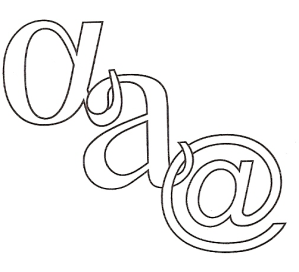 tekście i komunikacji IVMetafory i amalgamaty pojęciowe